Från: Anna Vogel [mailto:anna@mameluck.se] 
Skickat: den 25 januari 2018 12:51
Till: Maria Johansson
Ämne: Re: SV: Fatemeh till KramforsYes! Vi har F-skatt. Fatemeh ville gärna ha en samtalspartner. Jag tänkte även skicka över ett bokningsavtal till er. Vem är det som ska stå på avtalet från er? Hälsningar AnnaDen 25 januari 2018 10:35 skrev Maria Johansson <Maria.Johansson@kramfors.se>:Hej igen, ja cirka en timme plus tid för frågor föreslår vi, om det passar Fatemeh.Bästa hälsningar!Från: Maria Johansson
Skickat: den 25 januari 2018 10:08:18
Till: Anna Vogel
Ämne: SV: SV: Fatemeh till Kramfors Hej,Fantastiskt, vi ser mycket fram emot detta.Visst har ni F-skattesedel?Då ska vi börja fundera på vem en eventuell samtalspartner skulle kunna vara.Cirka en timmes samtal tror jag, ska kolla av med de andra också.Bästa hälsningar, MariaFrån: Anna Vogel <anna@mameluck.se>
Skickat: den 24 januari 2018 14:56:55
Till: Maria Johansson
Ämne: Re: SV: Fatemeh till Kramfors Hej Maria!  Då ordnar vi det för denna viktiga dag. Som jag förstår tänkte ni temat Livet, engagemanget och politiken. Och med en eventuell samtalspartner. Hur länge ungefär beräknar ni att samtalet är? Jag kollar om Fatemeh vill ha en samtalspartner på plats, det tror jag säkert att hon vill:-) Bästa hälsningar Anna Den 23 januari 2018 11:01 skrev Maria Johansson <Maria.Johansson@kramfors.se>:Hej Anna!Nu har vi diskuterat saken på biblioteket. Vi tror att ett besök av Fatemeh Khavari vore ett väldigt viktigt och intressant inslag i vårt uppmärksammande av kvinnodagen. Dock tycker vi inte att det blir rimligt att betala dubbelt så mycket som vi vanligtvis betalar författare med många års erfarenhet av att föreläsa (6000 kr). Utifrån vår budget kan vi betala 8000 kr + tågbiljetter och hotell.Vi hoppas förstås att det är möjligt att gå vidare utifrån detta, på återhörande!Med vänliga hälsningar, MariaMaria JohanssonBibliotekarie
0612-803 17Kramfors kommunFrån: Anna Vogel [mailto:anna@mameluck.se] 
Skickat: den 19 januari 2018 12:02
Till: Maria Johansson
Ämne: Re: SV: Fatemeh till KramforsAbsolut! Vi får hitta ett sätt att anpassa oss till er budget. Det känns som ett viktigt och meningsfullt arrangemang. Vi hörs vidare när din chef är tillbaks helt enkelt. Trevlig helg!Anna Skickat från min iPhone
19 jan. 2018 kl. 11:14 skrev Maria Johansson <Maria.Johansson@kramfors.se>:Hej Anna,Tack för svar!Jag återkommer till dig nästa vecka när min chef är tillbaka. Fatemeh sa att det skulle kosta minst 7000 kr, men angående 12 000 kr kommer vi behöva diskutera och sen återkomma till dig.Trevlig helg!Hälsningar, MariaMaria JohanssonBibliotekarie
0612-803 17Kramfors kommunFrån: Anna Vogel [mailto:anna@mameluck.se] 
Skickat: den 18 januari 2018 15:30
Till: Maria Johansson
Ämne: Fatemeh till KramforsHej Maria, Vad roligt att Fatemeh ska komma till Kramfors på kvinnodagen, det kommer att bli super! Jag ska kolla alla tider och resor med henne och återkommer till dig kring det. Priset för att boka Fatemeh ligger vanligtvis på mellan 12000 - 15000 ex moms + resa och boende. För ett sånt här typ av arrangemang, då det är bibliotek som bokar kan vi absolut ordna det lägre arvodet. För både biblioteket och fritidsgården alternativt skolan kan vi göra ett paketpris på 17000 ex moms. Temat är superbra! Jag kollar med henne kring samtalspartner också.Hör av dig om du har några frågor. Återkommer med svar på dina så snart som möjligt. Med vänlig hälsingAnna Anna VogelPartner & Producent Mail: anna@mameluck.seMobil: 070- 228 40 83 www.mameluck.seFacebook - mamelucksverigeLinkedIN - mameluckInstagram - mameluckproduktionTwitter - @mameluck_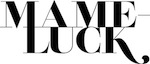 -- Anna VogelPartner & Producent Mail: anna@mameluck.seMobil: 070- 228 40 83 www.mameluck.se